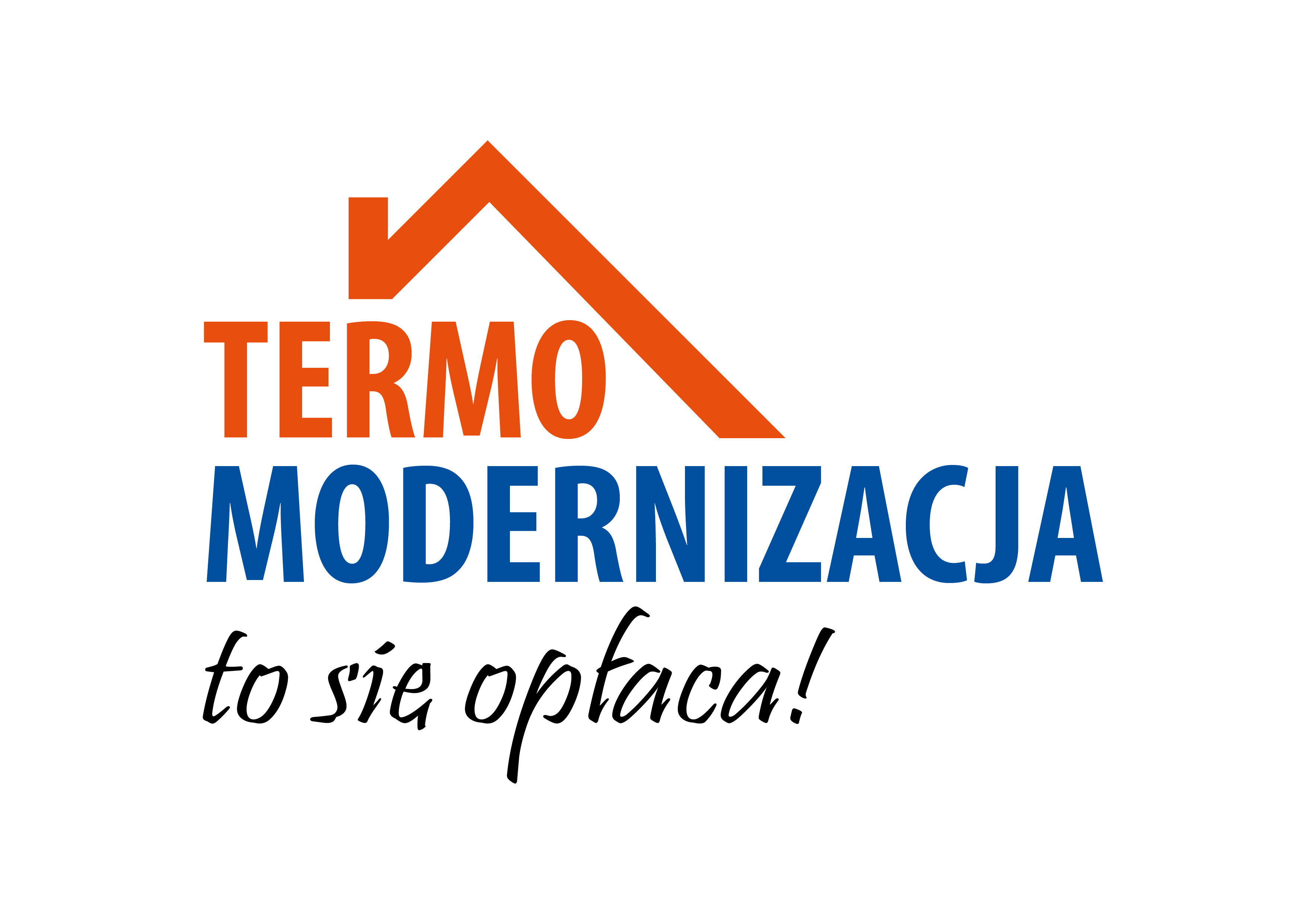 * gmina miejska, gmina wiejsko-miejska, Gmina wiejska, Miasto na prawach powiatu, powiat
* Informacje organizacyjne możliwe są do uzupełnienia w terminie późniejszym.Niniejszym deklarujemy udział w szkoleniu „Kompleksowa termomodernizacja domów jednorodzinnych – jak ją skutecznie przeprowadzić i jakie są korzyści ekonomiczne, społeczne i środowiskowe” na zasadach wskazanych w Zaproszeniu i zgodnie z ustaleniami poczynionymi z Fundacją Ziemia i Ludzie. Mając na uwadze wskaźniki wymagane przez projekt „Termomodernizacja – to się opłaca” zobowiązujemy się do skutecznej rekrutacji uczestników i promocji projektu „Termomodernizacja – to się opłaca” w gminnych kanałach informacyjnych.-------------------------------------------                                                                                                  ------------------------------------
Podpis czytelny osoby upoważnionej/pieczęć Urzędu                                                         Miejscowość, dataDANE JEDNOSTKI SAMORZĄDU TERYTORIALNEGODANE JEDNOSTKI SAMORZĄDU TERYTORIALNEGOTyp JST*WojewództwoNazwa Urzędu JSTMiejscowośćAdresDane osoby odpowiedzialnej za szkoleniu w imieniu JSTDane osoby odpowiedzialnej za szkoleniu w imieniu JSTDane osoby odpowiedzialnej za szkoleniu w imieniu JSTImięNazwiskodepartamenttelefony (stacj./kom.)e-mailInformacje organizacyjne *Informacje organizacyjne *Informacje organizacyjne *proponowane terminy szkoleniaczy urząd dysponuje salą szkoleniową do 25 osób 
z projektorem? Tak/Nieczy urząd dysponuje salą szkoleniową do 25 osób 
z projektorem? Tak/Niekanały komunikacyjne gminy 